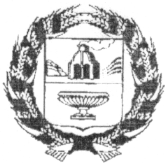 СОВЕТ ДЕПУТАТОВ ТЯГУНСКОГО СЕЛЬСОВЕТАЗАРИНСКОГО РАЙОНА  АЛТАЙСКОГО КРАЯ

РЕШЕНИЕ28.02.2018                                                                                                             № 4                                                                                                 ст.ТягунО принятии Устава муниципального образования Тягунский сельсовет Заринского района  Алтайского краяВ соответствии со статьей 44 Федерального закона от 6 октября 2003 года № 131-ФЗ «Об общих принципах организации местного самоуправления в Российской Федерации», с учетом положений Федерального закона от 27.05.2014 № 136-ФЗ «О внесении изменений в статью 26.3 Федерального закона «Об общих принципах организации законодательных (представительных) и исполнительных органов государственной власти субъектов Российской Федерации», закона Алтайского края от 27.11.2014 № 92-ЗС «О порядке избрания глав муниципальных образований Алтайского края» и статьей 22 Устава муниципального образования Тягунский сельсовет Заринского района Алтайского края,  Совет депутатов РЕШИЛ:     1. Принять Устав муниципального образования Тягунский сельсовет Заринского района  Алтайского края (далее – Устав сельсовета, прилагается).        2. Со дня вступления в силу настоящего решения признать утратившими силу:Устав муниципального образования Тягунский сельсовет Заринского района Алтайского края, принятый решением Совета депутатов Тягунского сельсовета Заринского района Алтайского края от 05.03 2015 года № 3;муниципальный правовой акт о внесении изменений и дополнений в Устав муниципального образования Тягунский сельсовет Заринского района Алтайского края, принятый решением Совета депутатов Тягунского сельсовета Заринского района Алтайского края от 20.07. 2016 года № 8;3.  Направить Устав сельсовета для государственной регистрации в органы юстиции и последующего обнародования.4. Контроль за исполнением решения  возложить на постоянную комиссию по социальным вопросам.Глава сельсовета                                                                              А.В.Шишлов